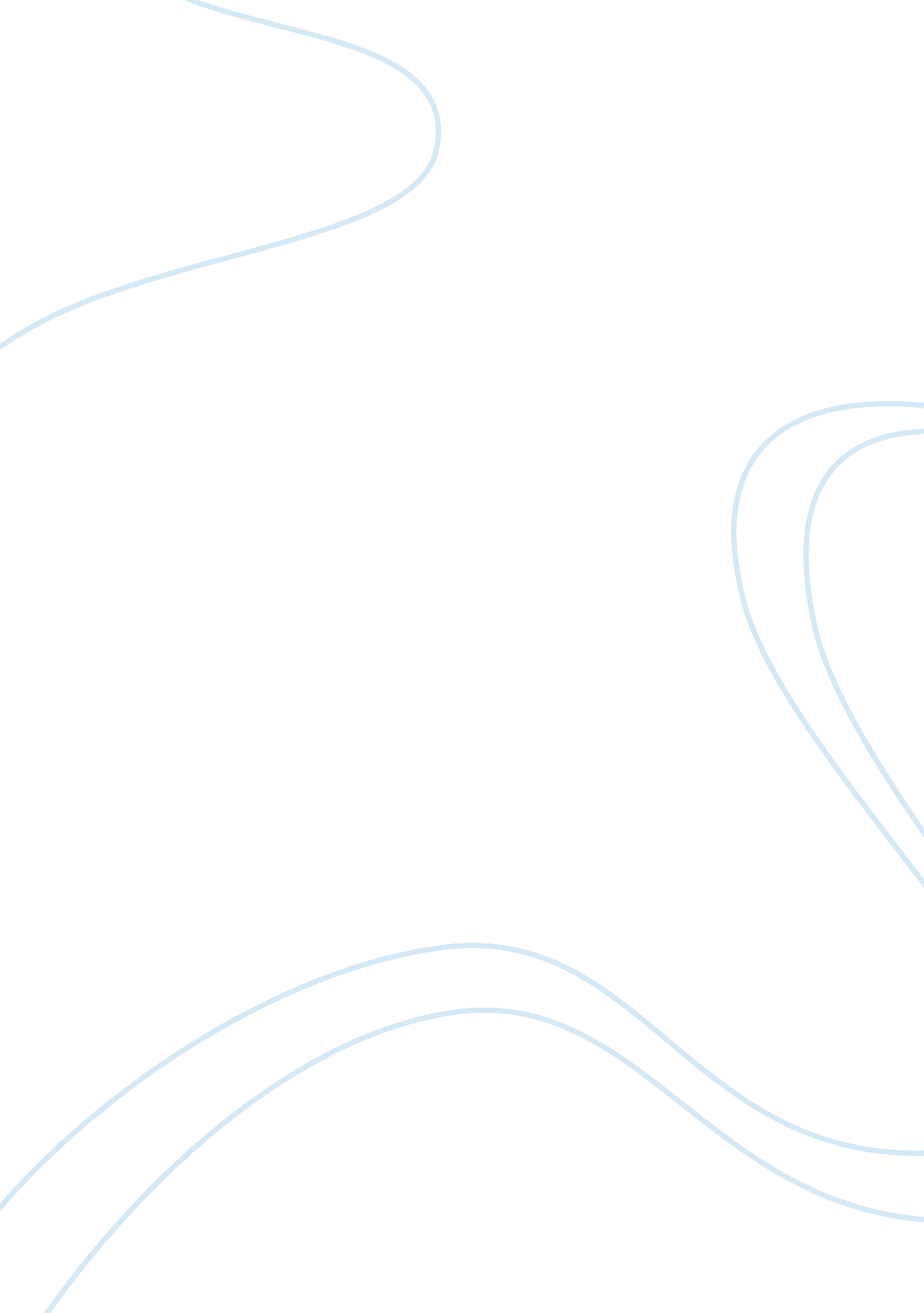 Malaysian malaysian classical music and malaysian folkArt & Culture, Dance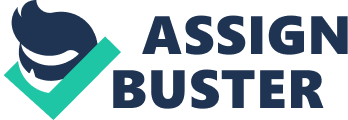 Malaysian music is the general term for music that has been created in various genres in Malaysia. Malaysian music is basically based on the specific ethnic groups of multicultural and multiracial Malaysian society which consists of Malay, Chinese, Indian, Iban, Dayak, Kadazandusun, Eurasians and others. In general, Malaysian music can be categorised as classical, folk, syncretic or acculturated music, popular, and contemporary art music. For Malaysian classical music, it is the music that associated with the urban areas or with royal courts and palaces. It was created during the pre-colonial period and it exists in the form of vocal, dance and theatrical music. For the example of  Malaysian classical music, it includes joget gamelan and nobat, which is a court music genre played to accompany royal ceremony and religious event. For Malaysian folk music, the music is a product of the common man. Besides that, it is a music that are oral tradition which is rote learning. In the same hand, Malaysian folk music is a type of music for theater, dance music, percussion ensembles, vocal and solo instrumental music and social popular music. For the example of instruments used in Malaysian folk music is kompang, wayang kulit, tarik selampit, sompoton, sape and makyung. For Malaysian syncretic music, it combine the elements of Malaysian classical music and Malaysian folk music of a given culture group with outside elements. In Malaysia, some aspects of classical and folk music have combined with Arabic, Persian, Chinese, Indian, and Western musical elements. This type of music exists in the form of vocal, dance and theatrical music. For the example of Malaysian syncretic music is keroncong, joget, asli, zapin, ghazal and dikir barat. For Malaysian popular music, it is a genre of popular  music which originated in its modern form in 1950s in United States, deriving form rock and roll. It often borrow elements form other style, including urban, dance, rock, latin, and country. For Malaysian contemporary music, 